[ALL INDIA TENNIS ASSOCIATION]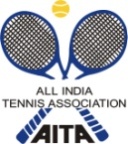 HOTEL DETAILSRULES / REGULATIONSNAME OF THE TOURNAMENTKIMS TENNIS ACADEMY MENS 50K PRIZE MONEY TENNIS TOURNAMENT NAME OF THE STATE ASSOCIATIONKARNATAKA STATE LAWN TENNIS ASSOCIATION HONY. SECRETARY OF ASSOCIATIONMR C.S.SUNDER RAJUADDRESS OF ASSOCIATIONKSLTA CUBBON PARK ,BANGALORE -560001TOURNAMENT WEEK25TH NOV 2013AITA SUPERVISORMR NIRANJAN RAMESHCATAGORYMENS 50K PRIZE MONEY THE ENTRY IS TO BE SENTTHE ENTRY IS TO BE SENTKIMS TENNIS ACADEMYKIMS TENNIS ACADEMYADDRESSADDRESSHENNUR BAGALUR ROADBEHIND BIOZEEN INSTUTEKOTHANURBangalore 77HENNUR BAGALUR ROADBEHIND BIOZEEN INSTUTEKOTHANURBangalore 77CHIEF REFEREECHIEF REFEREEMR YATHIRAJAN / A.P.SHIVAKUMARMR YATHIRAJAN / A.P.SHIVAKUMARTELEPHONE9845384423FAX+91-80-9902550658EMAILshashikantsk@hotmail.comCATEGORY ()N(      )NS(      )SS(      )CS(      )TS(      )AGE GROUPS ()U-12(      )U-14(      )U-16(      )U-18(      )Men’s(    )Women’s(      )SIGN-INSIGN-INQUALIFYING22/NOV/2013 22/NOV/2013 MAIN DRAW24/11/201324/11/2013MAIN DRAW SIZEMAIN DRAW SIZESingles3232Doubles1616QUALIFYING DRAW SIZEQUALIFYING DRAW SIZESinglesOpenOpenDoublesNANADATES FOR SINGLESDATES FOR SINGLESQUALIFYING23/11/201323/11/2013MAIN DRAW25/11/201325/11/2013DATES FOR DOUBLESDATES FOR DOUBLESQUALIFYINGMAIN DRAWENTRY DEADLINE10/11/201310/11/201310/11/2013WITHDRAWAL DEADLINEWITHDRAWAL DEADLINEWITHDRAWAL DEADLINE15/11/201315/11/2013NAME OF THE VENUENAME OF THE VENUEKIMS TENNIS ACADEMYKIMS TENNIS ACADEMYKIMS TENNIS ACADEMYADDRESS OF VENUEADDRESS OF VENUEHENNUR BAGALUR ROAD, BEHIND BIOZEEN INSTUTEKOTHANURBangalore 77HENNUR BAGALUR ROAD, BEHIND BIOZEEN INSTUTEKOTHANURBangalore 77HENNUR BAGALUR ROAD, BEHIND BIOZEEN INSTUTEKOTHANURBangalore 77TELEPHONE98453844239845384423FAX+91-80-9902550658+91-80-9902550658EMAILshashikantsk@hotmail.comshashikantsk@hotmail.comCOURT SURFACECLAYCLAYBALLSAITA APPROVEDAITA APPROVEDNO. OF COURTS44FLOODLITNILNILTOURNAMENT DIRECTORTOURNAMENT DIRECTORMR SHASHIKANT.S.KANBARGIMATH MR SHASHIKANT.S.KANBARGIMATH MR SHASHIKANT.S.KANBARGIMATH TELEPHONE+91-80-9008653009+91-80-9008653009FAXEMAIL shashikantsk@hotmail.com shashikantsk@hotmail.comNAMENAMEBHAGINI RESIDENCYNAMENAMENAMEPARADISE STAY INNADDRESSADDRESSADDRESSADDRESSADDRESSTARIFF TARIFF TARIFF TARIFF TARIFF DOUBLEDOUBLESINGLESINGLESINGLEDOUBLEDOUBLEDOUBLETRIPLETRIPLETRIPLETRIPLETRIPLETRIPLETELEPHONETELEPHONETELEPHONETELEPHONETELEPHONEDISTANCEDISTANCENAMENAMESHARG RESIDENCYNAMENAMENAMEADDRESSADDRESSADDRESSADDRESSADDRESSTARIFF TARIFF TARIFFTARIFFTARIFFSINGLE (AC)SINGLE (AC)SINGLE (AC)SINGLE (AC)SINGLE (AC)DOUBLE (AC)DOUBLE (AC)DOUBLEDOUBLEDOUBLEPREMIERE SUITEPREMIERE SUITEPREMIERE SUITETELEPHONETELEPHONETELEPHONETELEPHONETELEPHONETELEFAXTELEFAXTELEPHONETELEPHONETELEPHONETELEPHONETELEPHONETELEPHONETELEFAXTELEFAXTELEFAXEMAILEMAILEMAILEMAILEMAILWEBSITEWEBSITEDISTANCEENTRY
Entry can be sent by post / Fax.   No entry will be accepted through telephone.
AGE ELIGIBILITY
Players born:After 1st Jan 1995 are eligible for participation in U/18, After 1st  Jan 1997 are eligible for participation in U/16, After 1st  Jan 1999 are eligible for participation in U/14,After 1st Jan 2001 are eligible for participation in U/12.
ENTRY FEEAITA Registration Card
It is mandatory for the player to carry ORIGINAL REGISTRATION CARD for the sign-in. In case the player registration is in process with AITA,  In that case player has to carry Original receipt or copy of mail from AITA confirming that  player registration is in process.